Paperback WriterLennon-McCartney 1966 (The Beatles)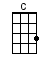 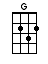 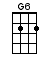 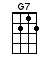 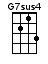 HIGH G riff on instrumental G7 chords: [G7]              [G7]              [G7]              [G7]A|---5-8-10--5-8---|---3-----5---8---|---5-8-10--5-8---|---3-----5---8---|E|-3---------------|-3-----3---------|-3---------------|-3-----3---------| | 1 + 2 + 3 + 4 + | 1 + 2 + 3 + 4 + | 1 + 2 + 3 + 4 + | 1 + 2 + 3 + 4 + |LOW G riff on instrumental G7 chords: [G7]              [G7]              [G7]              [G7]A|-----------------|-----------------|-----------------|-----------------|E|-----1-3-----1---|-------------1---|-----1-3-----1---|-------------1---|C|---2-------2-----|---0-----2-------|---2-------2-----|---0-----2-------|G|-0---------------|-0-----0---------|-0---------------|-0-----0---------| | 1 + 2 + 3 + 4 + | 1 + 2 + 3 + 4 + | 1 + 2 + 3 + 4 + | 1 + 2 + 3 + 4 + |INTRO:  / 1 2 3 4 /[C] Paperback / [G] writer          / [G6]                  / [C]            /                                 (paperback             writer)                                                               (paperback          writer)[G7] / [G7] / [G7] / [G7]  Dear [G7] Sir or Madam, did you [G7sus4] read my book?It took me [G7] years to write, will you [G7] take a look?It's [G7] based on a novel by a [G7sus4] man named LearAnd I [G7] need a job, so I [G7] want to be a paperback [C] writer[C] Paperback / [G7] writ-[G7] er 3 4 / 1 2 3It's a [G7] dirty story of a [G7sus4] dirty man And his [G7] clinging wife doesn't [G7] understand His [G7] son is working for the [G7sus4] Daily MailIt's a [G7] steady job but he [G7] wants to be a paperback [C] writer[C] Paperback [G7] writ-[G7] er 3 4 / 1 2 3 4 /[C] Paperback / [G] writer          / [G6]                  / [C]            /                                 (paperback             writer)                                                               (paperback          writer)[G7] / [G7] / [G7] / [G7]It's a [G7] thousand pages, give or [G7sus4] take a few I'll be [G7] writing more in a [G7] week or two I can [G7] make it longer, if you [G7sus4] like the styleI can [G7] change it round but I [G7] want to be a paperback [C] writer[C] Paperback [G7] writ-[G7] er 3 4 / 1 2 3If you [G7] really like it, you can [G7sus4] have the rightsIt could [G7] make a million for you [G7] overnightIf you [G7] must return it, you can [G7sus4] send it hereBut I [G7] need a break and I [G7] want to be a paperback [C] writer[C] Paperback [G7] writ-[G7] er 3 4 / 1 2 3 4 /[C] Paperback / [G] writer          / [G6]                  / [C]            /                                 (paperback             writer)                                                               (paperback          writer)[G7] / [G7] / [G7] / [G7] /[G7] Paperback [G7] wri-ter                                       (paperback [G7] writer) [G7][G7] Paperback / [G7] wri-ter                                        (paperback [G7] writer) [G7][G7] Paperback [G7] wri-ter                                       (paperback [G7] writer) [G7][G7] Paperback [G7] wri-ter                                       (paperback [G7] writer) / [G7] / [G7]www.bytownukulele.ca